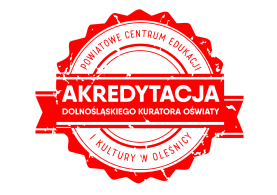 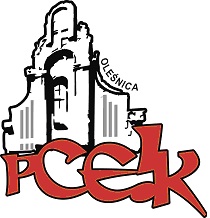 ZAPRASZAMY NA WARSZTAT KOD:  W95Adresaci:  Nauczyciele pracujący z dziećmi w wieku przedszkolnymCele:   Przedstawienie głównych założeń systemu EPR, holistyczną koncepcję rozwoju oraz praktyczne            ćwiczenia i za zabawy dla dzieci.PROGRAM SZKOLENIA: Holistyczna koncepcja systemu „Edukacja przez ruch”  Edukacja przez ruch wybranych metod i technik systemuTermin szkolenia –    18.05.2019 r.      godz. 9:00      UWAGA! sobotaCzas trwania – 6 godzin dydaktycznychOsoba prowadząca - Jolanta Chorzępa - nauczyciel Wychowania Przedszkolnego, trener wykładowca pedagogicznego systemu kształcenia i terapii ”Edukacja przez ruch” Doroty Dziamskiej wspierający działalność Pracowni Pedagogicznej im. prof. Ryszarda Więckowskiego.Osoby zainteresowane udziałem w formie doskonalenia prosimy o przesyłanie zgłoszeń do 13.05.2019 r. Zgłoszenie na szkolenie następuje poprzez wypełnienie formularza (załączonego do zaproszenia) i przesłanie go pocztą mailową do PCEiK. Ponadto przyjmujemy telefoniczne zgłoszenia na szkolenia. W przypadku korzystania z kontaktu telefonicznego konieczne jest wypełnienie formularza zgłoszenia w dniu rozpoczęcia szkolenia. Uwaga! Ilość miejsc ograniczona. Decyduje kolejność zapisów.Odpłatność:● nauczyciele z placówek oświatowych prowadzonych przez Miasta i Gminy, które podpisały z PCEiK porozumienie dotyczące doskonalenia zawodowego nauczycieli na 2019 rok oraz z placówek prowadzonych przez Starostwo Powiatowe w Oleśnicy –  60 zł●  nauczyciele z placówek oświatowych prowadzonych przez Miasta i Gminy, które nie podpisały z PCEiK porozumienia dotyczącego doskonalenia zawodowego nauczycieli na 2019 rok, nauczyciele z placówek niepublicznych  – 180 złverte*  w przypadku form liczących nie więcej niż 4 godziny dydaktyczne i realizowanych przez konsultanta/doradcę  metodycznego zatrudnionego w PCEiK.Wpłaty na konto bankowe Numer konta: 26 9584 0008 2001 0011 4736 0005Rezygnacja z udziału w formie doskonalenia musi nastąpić w formie pisemnej (np. e-mail), najpóźniej na 3 dni robocze przed rozpoczęciem szkolenia. Rezygnacja w terminie późniejszym wiąże się z koniecznością pokrycia kosztów organizacyjnych w wysokości 50%. Nieobecność na szkoleniu nie zwalnia z dokonania opłaty.